Primary 7 Homework Overview 12.1.24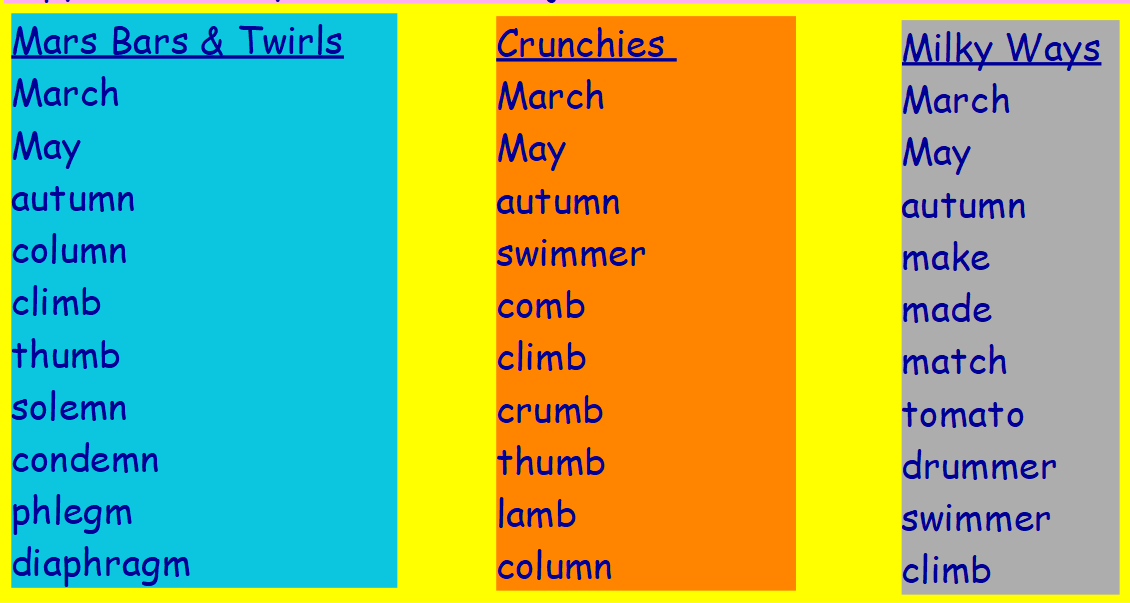 SpellingReadingNumeracy and MathematicsSpelling Homework JotterThis week we have been working on the phoneme “m”  Copy each word or phrase 3 times in your spelling jotter, using your spelling strategies to help remember each word. Choose 5 of your spelling words and write a sentence for each word.Use and example of direct speech in your sentences. You must not use the word “said”.Don’t forget punctuation before and/or after the speech marks.e.g.“March is my favourite month of the year!” exclaimed Ben.Sue gushed, “I love autumn.”Read the indicated section of your reading book.Which one doesn’t belong?In class we have been trying to expand our mathematical thinking.Give a reason why each of these shapes doesn’t belong. Use as much mathematical language in your reasoning as you can.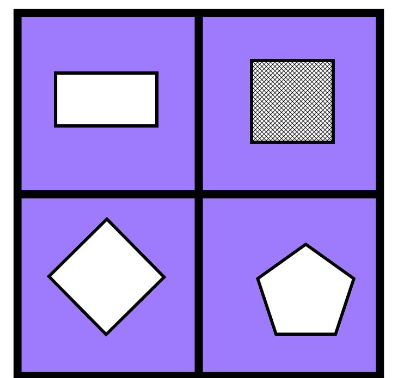 